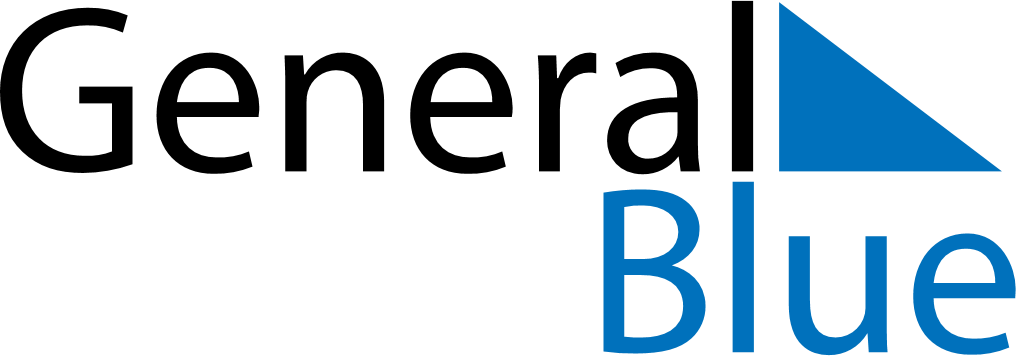 June 2025June 2025June 2025BahamasBahamasSUNMONTUEWEDTHUFRISAT1234567Randol Fawkes Labour Day891011121314PentecostWhit Monday15161718192021222324252627282930